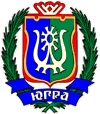 ИЗБИРАТЕЛЬНАЯ КОМИССИЯХАНТЫ-МАНСИЙСКОГО АВТОНОМНОГО ОКРУГА – ЮГРЫ ПОСТАНОВЛЕНИЕ19 июня 2017 года								         № 100г. Ханты-МансийскОб установлении времени, на которое зарегистрированным кандидатам в депутаты Думы Ханты-Мансийского автономного округа – Югры шестого созыва, их доверенным лицам безвозмездно предоставляются помещения, находящиеся в государственной или муниципальной собственности, для проведения встреч с избирателями при проведении дополнительных выборов депутатов Думы Ханты-Мансийского автономного округа – Югры шестого созыва по одномандатным избирательным округамВ соответствии с пунктом 3 статьи 53 Федерального закона «Об основных гарантиях избирательных прав и права на участие в референдуме граждан Российской Федерации», пунктом 3 статьи 36 Закона 
Ханты-Мансийского автономного округа – Югры «О выборах депутатов Думы Ханты-Мансийского автономного округа – Югры», пункта 1 статьи 5 Закона Ханты-Мансийского автономного округа «О системе избирательных комиссий в Ханты-Мансийском автономном округе – Югре» Избирательная комиссия Ханты-Мансийского автономного округа – Югры постановляет:1. Установить, что помещения, пригодные для проведения агитационных публичных мероприятий в форме собраний и находящиеся в государственной или муниципальной собственности, безвозмездно предоставляются собственником, владельцем помещения зарегистрированным кандидатам в депутаты Думы Ханты-Мансийского автономного округа – Югры шестого созыва, их доверенным лицам при проведении дополнительных выборов депутатов Думы Ханты-Мансийского автономного округа – Югры шестого созыва по одномандатным избирательным округам на один час тридцать минут для встреч с избирателями.2. Признать утратившим силу постановление Избирательной комиссии Ханты-Мансийского автономного округа – Югры от 02.06.2016 № 1027 «Об установлении продолжительности времени, на которое безвозмездно предоставляется помещение, пригодное для проведения агитационных публичных мероприятий в форме собраний и находящееся в государственной или муниципальной собственности, представителям избирательного объединения, зарегистрировавшего список кандидатов, зарегистрированному кандидату для встреч с избирателями в период проведения выборов депутатов Думы Ханты-Мансийского автономного округа – Югры шестого созыва».3. Настоящее постановление разместить на сайте Избирательной комиссии Ханты-Мансийского автономного округа – Югры.ПредседательИзбирательной комиссииХанты-Мансийского автономного округа – Югры								      Д.С. Корнеев СекретарьИзбирательной комиссииХанты-Мансийского автономного округа – Югры								     С.Х. Эбекуев